N1 Tilläggsförslag från VänsterpartietEtableringspolicyVänsterpartiet tillstyrker förslaget till etableringspolicy med följande tillägg under rubriken Hållbar utveckling i fokus: ”Vid nyetablering ska Borås Stad beakta klimatpåverkan utifrån den geografiska placeringen”. Detta med anledning av Borås Stads högt ställda ambitioner i och med beslutet om införande av Koldioxidbudget.Med hänvisning till ovanstående yrkar vi att följande tillägg görs under rubriken Hållbar utveckling i fokus: Vid nyetablering ska Borås Stad beakta klimatpåverkan utifrån den geografiska placeringen.För Vänsterpartiet i KommunstyrelsenIda Legnemark och Stefan Lindborg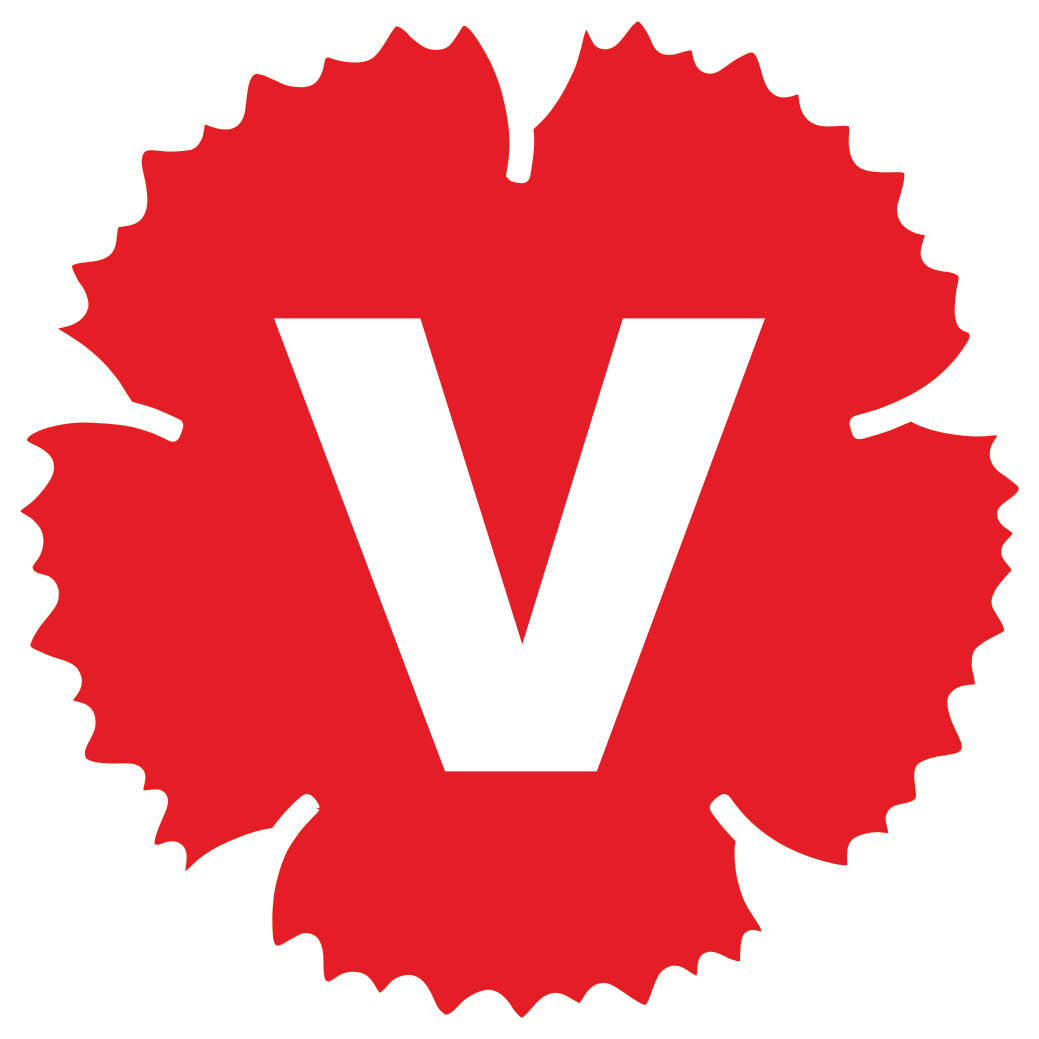 